大地测绘夏令营开营仪式举行2018年7月25日，由测绘学院9名师生参与的大地测绘夏令营开营仪式在西安大地测绘股份有限公司北航科技园举行，参与开营仪式的有测绘学院党委书记殷屈娟，西安大地股份有限公司董事长、测绘学院兼职教授王小平，东华理工大学测绘工程学院学团办主任高宇，及来自西安科技大学、武汉大学、东华理工大学的30名学生。本次大地测绘夏令营的举办旨在增进参与学生对中华文明古都——西安文化的了解，加深我校学生与其他院校学生的交流互动，并为参与学生对测绘地理信息行业现状的认识打下坚定基础。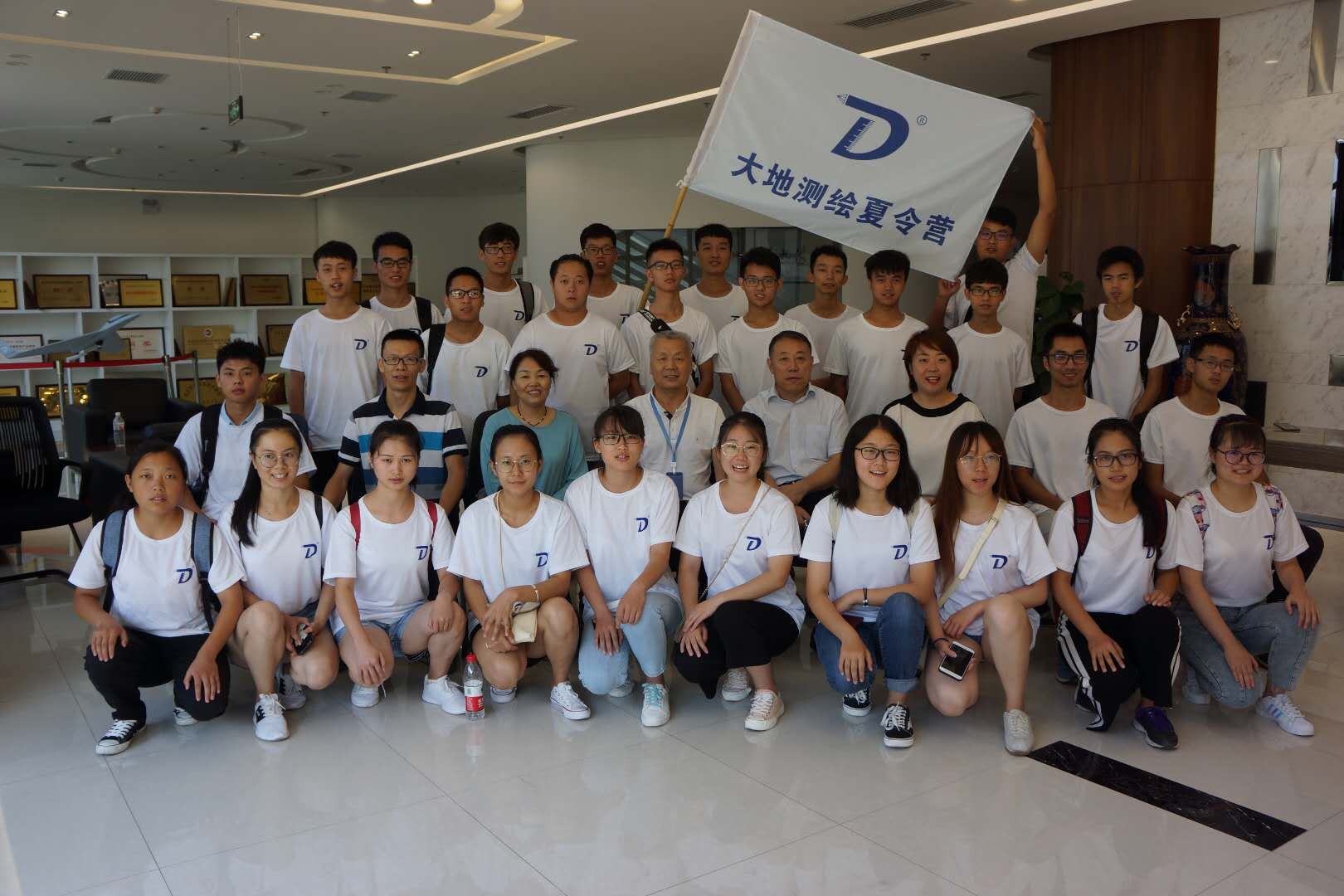 